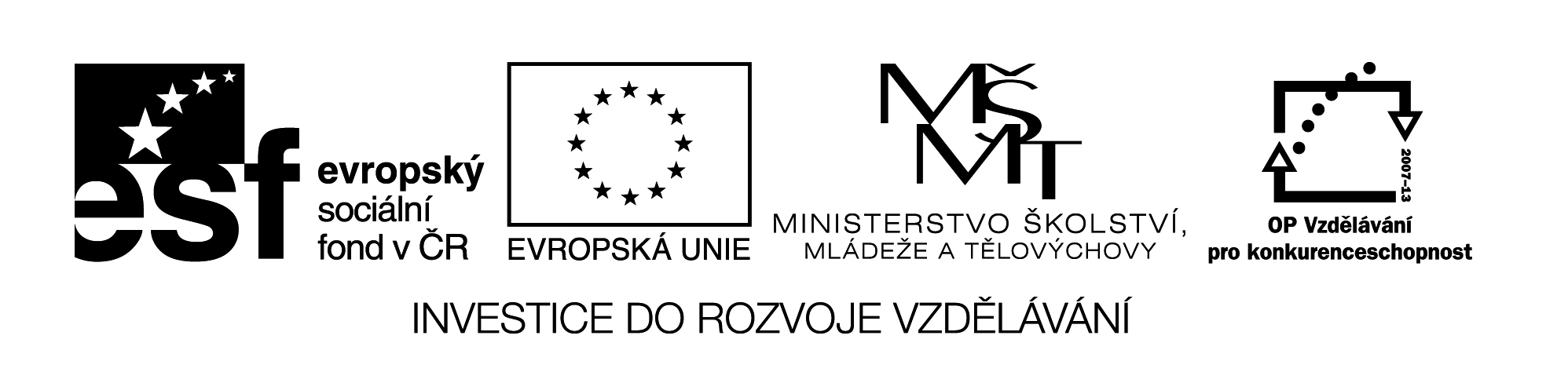 VY_32_INOVACE_69ODRÁŽKY A ČÍSLOVÁNÍV textovém editoru Word napiš tyto seznamy a dodržuj předepsané odrážky a číslování.Sestava počítačeZákladní jednotkaMonitorKlávesniceMyšUvnitř počítačeZákladní deskaProcesorPevný diskOptická mechanikaOperační paměťPřídavné kartyZdroj počítačePřídavná zařízeníReproduktoryMikrofonTiskárnaSkenerDigitální fotoaparátDigitální videokameraUSB diskOperační systémyWindowsLinuxMAC OSInternetové vyhledávačeSeznam.czCentrum.czAtlas.czGoogle.comTextové editoryWordWriterWordPadNázev materiálu: VY_32_INOVACE_69					Anotace:	Pracovní list je určený k procvičení tvorby seznamů v textovém editoru.         		Žáci vytvářejí jednotlivé typy seznamů s různými odrážkami a různým 		typem číslování.Autor:		Ing. Lenka ČekalováJazyk:		češtinaOčekávaný výstup:		základní vzdělávání – 1. stupeň – Informační a komunikační 				technologie – 2. období - pracuje s textem a obrázkem v textovém a 			grafickém editoruSpeciální vzdělávací potřeby: -Klíčová slova: odrážky, číslování, seznamDruh učebního materiálu:	pracovní listDruh interaktivity: aktivitaCílová skupina:  žákStupeň a typ vzdělávání: základní vzdělávání – 1. stupeň – 2. obdobíTypická věková skupina:  10 – 12 letCelková velikost:  16 kB